         Employee Maternity Risk Assessment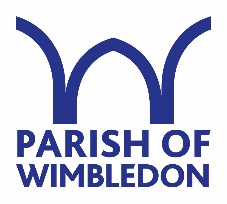 Maternity risk assessmentName:Due date: w/c. By:  Date:Movement and manual handlingDoes she have to sit for periods of more than 2-3 hours?Can the equipment and workstation be adjusted to fit the worker?  Are there space restrictions?  Does the job involve twisting, stooping or stretching to lift objects?   Does the job involve rapid repetitive lifting (even of lighter objects)?Does the job involve some lifting of objects which are difficult to grasp or are awkward to hold?  Working conditionsAre there extremes of hot or cold?  Are there any hazardous substances?  Working timeIs she expected to work long hours/overtime?  Does she have some flexibility or choice over her working hours?Does the work involve very early starts or late finishes or night work?  Does the job involve working on her own?     Welfare issues Is there somewhere quiet for pregnant workers to rest?Is there a clean, private area for breast-feeding mothers to express breast milk?Is there somewhere safe for her to store expressed milk?Work-related stressAre colleagues and supervisors supportive towards the pregnant worker?Is she exposed to stressful situations?  Are there any other problems at the time of the assessment?